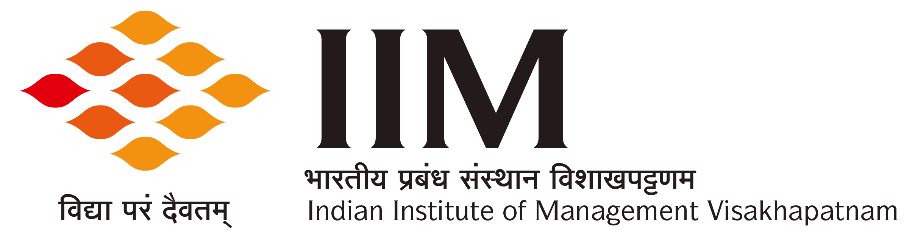 Indian Institute of Management VisakhapatnamAndhra Bank School of Business Building, Andhra University Campus, Visakhapatnam – 530 003, AP, INDIATel: +91 891 2824 444 | e-mail: dacrecruit@iimv.ac.inRecruitment for the Positions of Dr Ambedkar Chair Professor [Under the aegis of the Dr. Ambedkar Foundation established by the Government of India under the aegis of the Ministry of Social Justice and Empowerment]REF. NO. IIMV/HR/R/DAC/CP/1/2023 DATED 10 May 2023APPLICATION FORMATNotes: All qualifications must be recognized in law.If CGPA, both acquired and max. possible CGPA should be mentioned. If CGPA, percentage equivalence should be quoted.Notes:Only full-time experience should be mentioned, in the rows below. Experience should not overlap.Duration of PhD shall not be counted as experience.Self-employment shall not be counted as experience.Academic Experience:		 			 As Asst. Professor (Rs.6000 AGP/Level 10)	           ________ years; _______ monthsAs Asst. Professor (Rs.7000 AGP/Level 11)	           ________ years; _______ monthsAs Asst. Professor (Rs.8000 AGP/Level 12)	           ________ years; _______ monthsAs Associate Professor (Rs.9000 AGP/Level 13A)         ________ years; _______ monthsAs Professor (Rs.10000 AGP/Level 14)                             ________ years; _______ monthsAs Professor (HAG/Level 15)                                                ________ years; _______ monthsTeaching at bachelor’s degree level: 		            ________ years; _______ monthsTeaching at master’s or doctoral degree level:                 ________ years; _______ monthsTotal Academic Experience:		            ________ years; _______ months Total Industry experience: 				            ________ years; _______ monthsTotal Other experience (e.g., NGO)			            ________ years; _______ monthsTotal work experience [(a)+(b)+(c)]: 		            ________ years; _______ months(*) = Both obtained, and max. possible ratings should be mentioned.17. TOTAL API SCORE AS PER THE SELF ASSESSMENT BASED ON THE PARAMETERS AND   METHODOLOGY FOR UNIVERSITY AND COLLEGE TEACHERS FOR CALCULATING ACADEMIC/RESEARCH SCORE (Ref: UGC Regulations 2018, Appendix II, Table 2): ______________________(API score under each head to be furnished in Academic/Research Activity Score Calculation Sheet – Annexure-1 to this application)18. Have you faced, in your educational and/or work career –(i)  Any disciplinary/penal action by the employer?      			YES    /    NO       (including, but not limited to extension of probation,          postponement of increment, demotion etc.)  (ii) Any action by any law-enforcement agency in India/abroad?  	YES    /    NO	If the answer to any of the above is “YES”, full details must be furnished.19. Professional References (Minimum Three): References MUST be from those of Full Professor level AND/OR who are holding/held Academic Leadership positions (e.g., Head of the Department, Principal, Dean, Director etc.) Otherwise, such References WILL NOT be considered.At least two out of the three References MUST be from academic institutions.The following information MUST be furnished about all three References:<Name, Designation, Organization, E-mail ID, Mobile No.><Name, Designation, Organization, E-mail ID, Mobile No.><Name, Designation, Organization, E-mail ID, Mobile No.>20. Statement of Purpose (Max. 500 words):21. Any other information you wish to highlight (Max. 500 words):22. Declaration:I hereby declare that all the statements/particulars made/furnished in this application are true, complete and correct to the best of my knowledge and belief. I also fully understand that in the event of any information furnished being found false, incomplete or incorrect at any stage, my application/candidature is liable to be summarily rejected and if I am already appointed, my services are liable to be terminated from the post, without any notice and without prejudice to any other legal/penal action that the Institute may initiate, as deemed fit.Signature of the applicant(Name of the applicant)Date:Place:o0oApplication for the position of:   Dr Ambedkar Chair Professor                    Area applying for [select tick () only one most applicable Area]:   Economics                                         ☐   Entrepreneurship                                                                  Financial Management                     Public Policy[Only one Area, which may be the most applicable to the candidate, should be selected. If multiple Areas are selected, the application is liable to be rejected].-------------------------------------------------------------------------------------------------Applicants with PhD in disciplines other than those mentioned above, will not be considered.Candidates who attended the selection process for Dr Ambedkar Chair Professor position in the Institute in Nov-2022 are NOT eligible to apply.Applicants with proven academic, research and experience credentials in the Thrust Areas of the Institute (please refer Notification dated 01 March 2023) will be preferred.Please use the format given below only and provide complete data. Use additional sheets as needed and reference them suitably. All information furnished MUST be based on supporting documentation.All pages of the application and additional sheets/annexure (forming part of the application) must be duly signed (self-certified) before submission of hardcopy by post/courier. At this stage of application, please DO NOT attach/submit copies of any certificates / supporting documentation, except the category certificate. Such proof would be sought later, ONLY from short-listed applicants.1. Personal DetailsFull Name (in capital letters, with surname in the end):Date of Birth (dd/mm/yyyy): Contact Address with PIN/Zip Code:Contact Phone Number:                                                             E-mail:Gender:                                                    Nationality:                                          Marital Status:Whether Overseas Citizen of India?Category:SC              ST            NC-OBC                 Differently abled Person             EWS                       ☐ GENERAL2. EDUCATIONAL QUALIFICATIONS (in reverse chronological order):2. EDUCATIONAL QUALIFICATIONS (in reverse chronological order):2. EDUCATIONAL QUALIFICATIONS (in reverse chronological order):2. EDUCATIONAL QUALIFICATIONS (in reverse chronological order):2. EDUCATIONAL QUALIFICATIONS (in reverse chronological order):2. EDUCATIONAL QUALIFICATIONS (in reverse chronological order):2. EDUCATIONAL QUALIFICATIONS (in reverse chronological order):2. EDUCATIONAL QUALIFICATIONS (in reverse chronological order):2. EDUCATIONAL QUALIFICATIONS (in reverse chronological order):S.No.Examination Title of the Degree/DiplomaUniversity/InstitutionMainSubjectsYear of Passing% of Marks orCGPAClass /DivisionDistinctions(if any) 1.PhD:2.Post-Graduation:3.Professional Qualification: [Other than (2) above. Please specify]4.Graduation:(Bachelor’s Degree)5.Higher-Secondary /Class XII:6.Matriculation /Secondary School / Class X:3. TOPIC OF PhD/ EQUIVALENT4. FULL TIME WORK EXPERIENCE (in reverse chronological order):4. FULL TIME WORK EXPERIENCE (in reverse chronological order):4. FULL TIME WORK EXPERIENCE (in reverse chronological order):4. FULL TIME WORK EXPERIENCE (in reverse chronological order):4. FULL TIME WORK EXPERIENCE (in reverse chronological order):4. FULL TIME WORK EXPERIENCE (in reverse chronological order):S.No.EmployerDuration of ServiceDuration of ServiceDesignationKey Result AreasKey Result AreasS.No.EmployerFrom(MM/YY)To(MM/YY)DesignationKey Result AreasKey Result Areas5. COURSES TAUGHT (IN THE PAST TEN YEARS)5. COURSES TAUGHT (IN THE PAST TEN YEARS)5. COURSES TAUGHT (IN THE PAST TEN YEARS)5. COURSES TAUGHT (IN THE PAST TEN YEARS)5. COURSES TAUGHT (IN THE PAST TEN YEARS)5. COURSES TAUGHT (IN THE PAST TEN YEARS)5. COURSES TAUGHT (IN THE PAST TEN YEARS)S.No.InstitutionCourse TitleLevel (Bachelor’s/Master’s/Doctoral)YearNumberof student-hours(students x contact hours)Students’rating (*)of faculty6. INNOVATIONS IMPLEMENTED IN TEACHING7. RESEARCH PAPERS PUBLISHED IN THE PAST TEN YEARS 7. RESEARCH PAPERS PUBLISHED IN THE PAST TEN YEARS 7. RESEARCH PAPERS PUBLISHED IN THE PAST TEN YEARS 7. RESEARCH PAPERS PUBLISHED IN THE PAST TEN YEARS 7. RESEARCH PAPERS PUBLISHED IN THE PAST TEN YEARS 7. RESEARCH PAPERS PUBLISHED IN THE PAST TEN YEARS 7. RESEARCH PAPERS PUBLISHED IN THE PAST TEN YEARS 7. RESEARCH PAPERS PUBLISHED IN THE PAST TEN YEARS 7. RESEARCH PAPERS PUBLISHED IN THE PAST TEN YEARS 7. RESEARCH PAPERS PUBLISHED IN THE PAST TEN YEARS 7. RESEARCH PAPERS PUBLISHED IN THE PAST TEN YEARS 7. RESEARCH PAPERS PUBLISHED IN THE PAST TEN YEARS S. No.JournalISSN No.Journal Rank / CategoryList /Source for the Rank / CategoryTitle of the PaperWhether first / sole author? (Yes/No)No. of authorsMonth & Year ofPublicationVol.No.IssueNo.8. INNOVATIONS IMPLEMENTED IN RESEARCH9. CASE STUDIES AUTHORED IN THE PAST TEN YEARS 9. CASE STUDIES AUTHORED IN THE PAST TEN YEARS 9. CASE STUDIES AUTHORED IN THE PAST TEN YEARS 9. CASE STUDIES AUTHORED IN THE PAST TEN YEARS 9. CASE STUDIES AUTHORED IN THE PAST TEN YEARS 9. CASE STUDIES AUTHORED IN THE PAST TEN YEARS S.No.PublisherTitle of the CaseWhether first/sole author? (Yes/No)No. of authorsMonth & Year ofPublication10. BOOKS / BOOK CHAPTERS ETC.10. BOOKS / BOOK CHAPTERS ETC.10. BOOKS / BOOK CHAPTERS ETC.10. BOOKS / BOOK CHAPTERS ETC.10. BOOKS / BOOK CHAPTERS ETC.10. BOOKS / BOOK CHAPTERS ETC.10. BOOKS / BOOK CHAPTERS ETC.10. BOOKS / BOOK CHAPTERS ETC.10. BOOKS / BOOK CHAPTERS ETC.S. No.Title of the Book / ChapterISBN No.Authored (or) EditedWhether first/ sole author? (Yes/No)No. of authorsPublisherYear of PublicationYear ofLatestReprint11. PAPERS PRESENTED IN CONFERENCES / SEMINARS / COLLOQUIA (IN THE PAST TEN YEARS)11. PAPERS PRESENTED IN CONFERENCES / SEMINARS / COLLOQUIA (IN THE PAST TEN YEARS)11. PAPERS PRESENTED IN CONFERENCES / SEMINARS / COLLOQUIA (IN THE PAST TEN YEARS)11. PAPERS PRESENTED IN CONFERENCES / SEMINARS / COLLOQUIA (IN THE PAST TEN YEARS)11. PAPERS PRESENTED IN CONFERENCES / SEMINARS / COLLOQUIA (IN THE PAST TEN YEARS)11. PAPERS PRESENTED IN CONFERENCES / SEMINARS / COLLOQUIA (IN THE PAST TEN YEARS)11. PAPERS PRESENTED IN CONFERENCES / SEMINARS / COLLOQUIA (IN THE PAST TEN YEARS)11. PAPERS PRESENTED IN CONFERENCES / SEMINARS / COLLOQUIA (IN THE PAST TEN YEARS)S.No.Title of the EventTitle of the PaperWhether first / sole author? (Yes/No)No. of authorsMonth & YearOrganizerPlace12. RESEARCH PROJECTS/CONSULTANCIES TAKEN UP IN THE PAST TEN YEARS12. RESEARCH PROJECTS/CONSULTANCIES TAKEN UP IN THE PAST TEN YEARS12. RESEARCH PROJECTS/CONSULTANCIES TAKEN UP IN THE PAST TEN YEARS12. RESEARCH PROJECTS/CONSULTANCIES TAKEN UP IN THE PAST TEN YEARS12. RESEARCH PROJECTS/CONSULTANCIES TAKEN UP IN THE PAST TEN YEARS12. RESEARCH PROJECTS/CONSULTANCIES TAKEN UP IN THE PAST TEN YEARS12. RESEARCH PROJECTS/CONSULTANCIES TAKEN UP IN THE PAST TEN YEARS12. RESEARCH PROJECTS/CONSULTANCIES TAKEN UP IN THE PAST TEN YEARS12. RESEARCH PROJECTS/CONSULTANCIES TAKEN UP IN THE PAST TEN YEARSS.No.Project TitleWhether Principal Investigator / Project Leader?(Yes / No) Sponsoring / Funding Agency & Value(in INR Million)Client(If different from Sponsor)Month/Year of AwardMonth / Year of CompletionProject Outcome13. DOCTORAL GUIDANCE / SUPERVISION IN THE PAST TEN YEARS13. DOCTORAL GUIDANCE / SUPERVISION IN THE PAST TEN YEARS13. DOCTORAL GUIDANCE / SUPERVISION IN THE PAST TEN YEARS13. DOCTORAL GUIDANCE / SUPERVISION IN THE PAST TEN YEARS13. DOCTORAL GUIDANCE / SUPERVISION IN THE PAST TEN YEARS13. DOCTORAL GUIDANCE / SUPERVISION IN THE PAST TEN YEARS13. DOCTORAL GUIDANCE / SUPERVISION IN THE PAST TEN YEARSS.No.InstitutionName of the ScholarYear of RegistrationResearchTopicYourRoleWhether PhD Awarded14. EXECUTIVE EDUCATION PROGRAMS /WORKSHOPS/SEMINARS/CONFERENCES CONDUCTED       (IN THE PAST TEN YEARS)14. EXECUTIVE EDUCATION PROGRAMS /WORKSHOPS/SEMINARS/CONFERENCES CONDUCTED       (IN THE PAST TEN YEARS)14. EXECUTIVE EDUCATION PROGRAMS /WORKSHOPS/SEMINARS/CONFERENCES CONDUCTED       (IN THE PAST TEN YEARS)14. EXECUTIVE EDUCATION PROGRAMS /WORKSHOPS/SEMINARS/CONFERENCES CONDUCTED       (IN THE PAST TEN YEARS)14. EXECUTIVE EDUCATION PROGRAMS /WORKSHOPS/SEMINARS/CONFERENCES CONDUCTED       (IN THE PAST TEN YEARS)14. EXECUTIVE EDUCATION PROGRAMS /WORKSHOPS/SEMINARS/CONFERENCES CONDUCTED       (IN THE PAST TEN YEARS)14. EXECUTIVE EDUCATION PROGRAMS /WORKSHOPS/SEMINARS/CONFERENCES CONDUCTED       (IN THE PAST TEN YEARS)14. EXECUTIVE EDUCATION PROGRAMS /WORKSHOPS/SEMINARS/CONFERENCES CONDUCTED       (IN THE PAST TEN YEARS)14. EXECUTIVE EDUCATION PROGRAMS /WORKSHOPS/SEMINARS/CONFERENCES CONDUCTED       (IN THE PAST TEN YEARS)S.No.Type of Program / Event ConductedSponsor / Client(if any)Theme /TitlePlaceFrom(Date)To (Date)No. of Participants /DelegatesYourRole15. ADMINISTRATIVE EXPERIENCE IN ACADEMIC INSTITUTIONS (IN THE PAST TEN YEARS)15. ADMINISTRATIVE EXPERIENCE IN ACADEMIC INSTITUTIONS (IN THE PAST TEN YEARS)15. ADMINISTRATIVE EXPERIENCE IN ACADEMIC INSTITUTIONS (IN THE PAST TEN YEARS)15. ADMINISTRATIVE EXPERIENCE IN ACADEMIC INSTITUTIONS (IN THE PAST TEN YEARS)15. ADMINISTRATIVE EXPERIENCE IN ACADEMIC INSTITUTIONS (IN THE PAST TEN YEARS)15. ADMINISTRATIVE EXPERIENCE IN ACADEMIC INSTITUTIONS (IN THE PAST TEN YEARS)InstitutionAdministrative Position HeldFrom(MM/YY)To(MM/YY)Major responsibilitiesNotable Achievements / Significant Outcomes16. AWARDS/ REWARDS / RECOGNITIONS / PROFESSIONAL AFFILIATIONS16. AWARDS/ REWARDS / RECOGNITIONS / PROFESSIONAL AFFILIATIONS16. AWARDS/ REWARDS / RECOGNITIONS / PROFESSIONAL AFFILIATIONS16. AWARDS/ REWARDS / RECOGNITIONS / PROFESSIONAL AFFILIATIONSS.No.Appointing / Nominating / Recognizing BodyMonth &YearBrief details of Award / Reward / Recognition etc.